Муниципальное автономное дошкольное образовательное учреждение  “Новомирский детский сад “Березка” ПРИКАЗ п. Новый МирО внесении изменений в Правила приема воспитанников
на обучение по образовательным программам дошкольного образования
в МАДОУ «Новомирский детский сад «Березка»В соответствии с Федеральным Законом Российской Федерации от 29.12.2012  № 273-ФЗ «Об образовании в Российской Федерации» ,  Приказа
Министерства просвещения Российской Федерации   № 236 от 04.10.2021 г  "Об утверждении Порядка приема на  обучение по образовательным программам дошкольного образования" и приведении локальных нормативных актов МАДОУ «Новомирский детский сад «Березка»  в соответствие  с действующим законодательством ПРИКАЗЫВАЮ:Внести с 01.03.2022 г. изменения в Порядок  приема  воспитанников на обучение по образовательным программам дошкольного образования в МАДОУ «Новомирский детский сад «Березка»  следующего
содержания:
1.1  Пункт 1.6. раздела 1 изложить в следующей редакции:
«Ребенок имеет право преимущественного приема в ДОУ, если в нем
обучается его полнородные и неполнородные братья и (или) сестры.Пункт 1.12. раздела 1 изложить в следующей редакции:   « Документы о приеме подаются в государственную или муниципальную           образовательную организацию, в которую получено направление»            1.3.  Пункт 2.2. раздела 2 дополнить следующим содержанием:
          « При наличии у ребенка полнородных или неполнородных братьев и 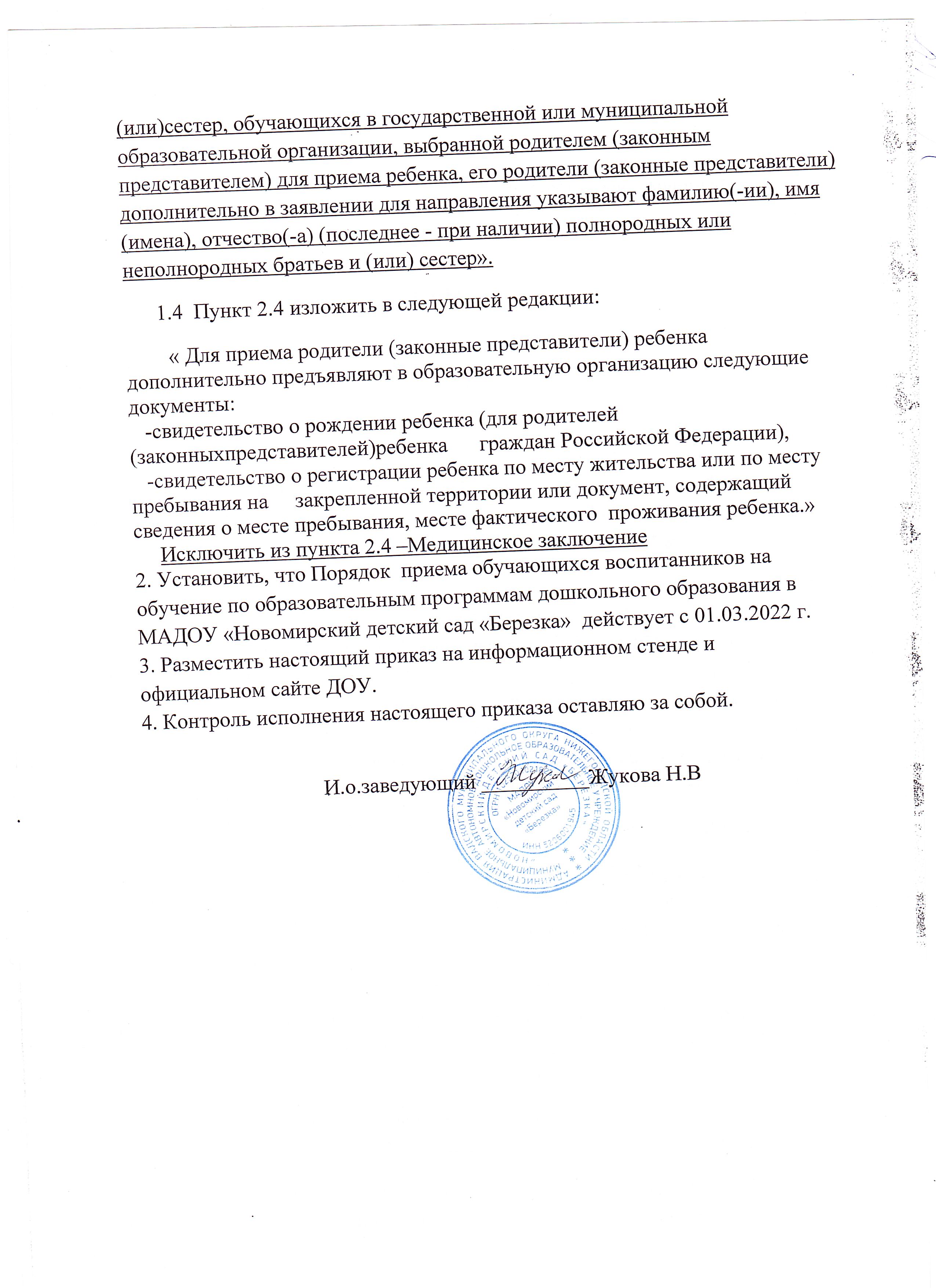 28.02.2022  г.           № 17